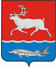 МУНИЦИПАЛЬНОЕ ОБРАЗОВАНИЕСЕЛЬСКОЕ ПОСЕЛЕНИЕ КАРАУЛТАЙМЫРСКОГО ДОЛГАНО-НЕНЕЦКОГО МУНИЦИПАЛЬНОГОРАЙОНА КРАСНОЯРСКОГО КРАЯАДМИНИСТРАЦИЯП О С Т А Н О В Л Е Н И Е от 19 мая 2021 года № 10 - ПОб утверждении Порядка разработки и корректировки,осуществления мониторинга и контроляреализации прогноза социально-экономическогоразвития муниципального образованиясельское поселение Караул  ТаймырскогоДолгано-Ненецкого муниципального районаКрасноярского края на среднесрочный периодВ соответствии с Федеральным законом от 6 октября 2003 года №131-ФЗ «Об общих принципах организации местного самоуправления в Российской Федерации», Федеральным законом от 28 июня 2014 года №172-ФЗ «О стратегическом планировании в Российской Федерации», Бюджетным кодексом Российской Федерации, руководствуясь Уставом муниципального образования сельское поселение Караул  Таймырского Долгано-Ненецкого муниципального района Красноярского края, в целях совершенствования процесса организации разработки прогнозов социально-экономического развития муниципального образования сельское поселение Караул  Таймырского Долгано-Ненецкого муниципального района Красноярского края, Администрация сельского поселения КараулПОСТАНОВЛЯЕТ:     1. Утвердить Порядок разработки и корректировки, осуществления мониторинга и контроля реализации прогноза социально-экономического развития муниципального образования сельское поселение Караул Таймырского Долгано-Ненецкого муниципального района Красноярского края на среднесрочный период согласно приложению к настоящему Постановлению.2. Настоящее Постановление подлежит официальному опубликованию (обнародованию) в информационном вестнике «Усть-Енисеец», размещению на официальном сайте муниципального образования сельское поселение Караул Таймырского Долгано-Ненецкого муниципального района Красноярского края.Настоящее Постановление вступает в силу после его официального опубликования.  Контроль за исполнением настоящего оставляю за собой.Глава сельского поселения Караул			         Ю.И. ЧудновПОРЯДОКразработки и корректировки, осуществления мониторинга и контроля реализации прогноза социально-экономического развития муниципального образования сельское поселение Караул ТаймырскогоДолгано-Ненецкого муниципального районаКрасноярского края на среднесрочный период1. Общие положения1.1. Настоящий Порядок регулирует отношения по разработке и корректировке, осуществлению мониторинга и контроля реализации прогноза социально-экономического развития муниципального образования сельское поселение Караул Таймырского Долгано-Ненецкого муниципального района Красноярского края (далее - сельское поселение Караул) на среднесрочный период (далее – прогноз).1.2.  Разработку, корректировку, мониторинг и контроль реализации прогноза осуществляет Финансовый отдел Администрации сельского поселения Караул и отдел экономики, муниципального заказа и сельского хозяйства Администрации сельского поселения Караул (далее - уполномоченные органы).1.3. Участниками процесса прогнозирования являются отделы Администрации сельского поселения Караул, хозяйствующие субъекты, осуществляющие деятельность на территории сельского поселения Караул.1.4. Прогноз разрабатывается в целях определения тенденций социально-экономического развития сельского поселения Караул на среднесрочную перспективу и является основой для разработки проекта бюджета сельского поселения Караул на очередной финансовый год.1.5. Прогноз разрабатывается на вариативной основе.1.6. Разработка прогноза включает в себя следующие этапы:1.6.1. Сбор уполномоченным органом от участников процесса прогнозирования данных, необходимых для разработки прогнозов.
          1.6.2. Разработка уполномоченным органом проекта прогноза.
          1.6.3. Общественное обсуждение проекта прогноза.
          1.6.4. Утверждение (одобрение) прогноза.
          1.7. Уполномоченные органы обеспечивают регистрацию прогноза в федеральном реестре документов стратегического планирования в соответствии со статьей 12 Федерального закона от 28 июня 2014 года № 172-ФЗ «О стратегическом планировании в Российской Федерации».
          1.8. Прогноз подлежит размещению на официальном сайте муниципального образования сельское поселения Караул Таймырского Долгано-Ненецкого муниципального района Красноярского края в информационно – телекоммуникационной сети «Интернет» (за исключением его отдельных положений, в которых содержится информация, относящаяся к государственной, коммерческой, служебной и иной охраняемой законом тайне).
2. Разработка и корректировка прогноза социально-экономического развития муниципального образования сельское поселения Караул Таймырского Долгано-Ненецкого муниципального района Красноярского края на среднесрочный период2.1. Прогноз социально-экономического развития сельского поселения Караул на среднесрочный период (далее – прогноз) разрабатывается ежегодно на три года (на очередной финансовый год и на плановый период).2.2. Прогноз утверждается (одобряется) постановлением Администрации сельского поселения Караул одновременно с принятием решения о внесении проекта бюджета поселения в Караульский сельский Совет депутатов.2.3. Периодом действия среднесрочного прогноза считается период с даты утверждения (одобрения) прогноза до окончания очередного финансового года.2.4. Корректировка прогноза осуществляется в период действия прогноза по решению уполномоченного органа.
          2.5. Основаниями для корректировки прогноза являются:
          2.5.1. Существенное изменение условий развития экономики Российской Федерации, Красноярского края, Таймырского Долгано-Ненецкого муниципального района и сельского поселения Караул.
          2.5.2. Итоги рассмотрения ежегодного отчета о реализации прогноза.3. Общественное обсуждение проекта прогноза         3.1. В целях обеспечения открытости и доступности информации проект прогноза подлежит размещению на официальном сайте муниципального образования сельское поселение Караул Таймырского Долгано-Ненецкого муниципального района Красноярского края, а также на общедоступном информационном ресурсе стратегического планирования в информационно-телекоммуникационной сети «Интернет».
          3.2. Уполномоченные органы обеспечивают проведение процедуры общественного обсуждения проекта прогноза путем размещения соответствующего проекта на официальном сайте муниципального образования сельское поселение Караул Таймырского Долгано-Ненецкого муниципального района Красноярского края в информационно-телекоммуникационной сети «Интернет» с указанием следующей информации:
          3.2.1. Срок начала и окончания проведения общественного обсуждения проекта прогноза.
          3.2.2. Адрес электронной почты для направления замечаний и предложений к проекту прогноза.
          3.3. Общественное обсуждение проводится в срок не менее 15 календарных дней со дня размещения на официальном сайте текста проекта  прогноза.
          3.4. Предложения и замечания к проекту прогноза подлежат обязательному рассмотрению уполномоченным органом.
          3.5. После окончания срока проведения общественного обсуждения уполномоченный орган готовит итоговый документ (протокол) о проведенном общественном обсуждении проекта прогноза с обоснованием принятия (отклонения) предложений и замечаний, который подписывается руководителем уполномоченного органа.
          3.6. В целях информирования граждан, юридических лиц о принятии (отклонении) предложений и замечаний по результатам проведенного общественного обсуждения итоговый документ размещается на официальном сайте муниципального образования сельское поселение Караул Таймырского Долгано-Ненецкого муниципального района Красноярского края в информационно-телекоммуникационной сети «Интернет» в течение 10 календарных дней после истечения срока завершения проведения общественного обсуждения.  4. Мониторинг и контроль реализации прогноза4.1. Мониторинг и контроль реализации прогнозов осуществляется на ежегодной основе уполномоченным органом.
          4.2. В целях осуществления мониторинга и контроля реализации прогноза участники прогнозирования уполномоченные органы до 1 ноября года, следующего за отчетным, подготавливают ежегодный отчет о результатах реализации прогноза.
          4.3 Ежегодный отчет о результатах реализации прогноза размещается на официальном сайте муниципального образования сельское поселение Караул Таймырского Долгано-Ненецкого муниципального района Красноярского края, а также на общедоступном информационном ресурсе стратегического планирования в информационно-телекоммуникационной сети «Интернет».
          4.4. Результаты мониторинга реализации прогноза отражаются в ежегодном отчете Главы сельского поселения Караул о результатах деятельности Главы сельского поселения Караул, Администрации сельского поселения Караул и органов Администрации поселения.Приложение к постановлению от 19 мая 2021 года № 10 -П   Администрации сельского поселения Караул